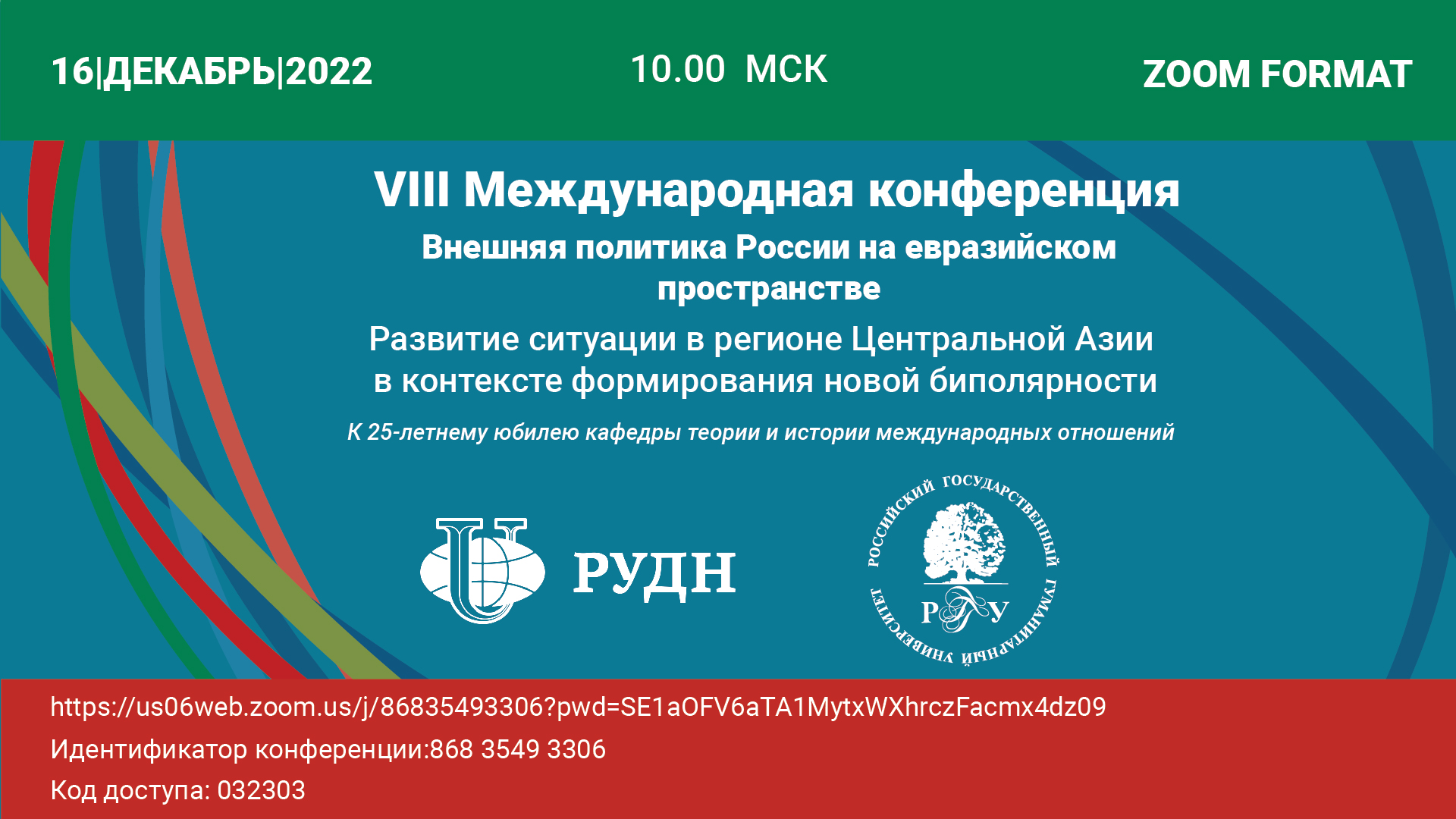 ПРОГРАММА КОНФЕРЕНЦИИ Рабочие языки: русский, английскийПриветствия (10.00 – 10.15 МСК)Панельная сессия 1. Центральная Азия в мировой политике и международных отношениях (10.15 – 13.15 МСК)Сопредседатели сессии: доктор исторических наук, профессор кафедры зарубежного регионоведения и внешней политики РТСУ, директор Центра геополитических исследований РТСУ, член-корреспондент Таджикской академии архитектуры и строительства Гузель Майтдиновна Майтдинова (онлайн); доктор исторических наук, профессор кафедры теории и истории международных отношений РУДН Константин Петрович КурылевПерерыв на кофе (13.20 – 13.30 МСК)Панельная сессия 2. Политика доминантных держав в Центральной Азии (13.30 – 15.30 МСК)Сопредседатели сессии: кандидат исторических наук, ведущий научный сотрудник Института постсоветских и межрегиональных исследований РГГУ, доцент Александр Владимирович Гущин; кандидат исторических наук, старший преподаватель кафедры теории и истории международных отношений РУДН Мирмехти Миркамилович АгазадеПерерыв на обед (15.30 – 16.00 МСК)Панельная сессия 3. Региональное измерение внешней политики государств Центральной Азии (16.00 – 18.00 МСК)Сопредседатели сессии: доктор исторических наук, профессор кафедры международных отношений и мировой экономики факультета международных отношений Казахского национального университета имени Аль-Фараби Мара Шаукатовна Губайдуллина; кандидат исторических наук, ассистент кафедры теории и истории международных отношений РУДН, эксперт Центра исследований постсоветских стран Анна Александровна Хотивришвили10.00-10.05Проректор по студенческой работе, кандидат политических наук, старший преподаватель кафедры теории истории международных отношений РУДН Сергей Викторович Базавлук (онлайн)10.05-10.10Президент РГГУ, доктор исторических наук, профессор, директор Института постсоветских и межрегиональных исследований, академик РАН Ефим Иосифович Пивовар (онлайн)10.10-10.15Доктор политических наук, заведующий кафедрой теории и истории международных отношений РУДН Денис Андреевич Дегтерев10.15-10.25Многостороннее сотрудничество стран Центральной Азии: новые возможности или новые вызовы – доктор политических наук, заведующий кафедрой политологии и политической философии Дипломатической академии Министерства иностранных дел Российской Федерации Сергей Сергеевич Жильцов10.25-10.35На пути к формированию конструктивного политического и экономического климата в Центральной Азии – доктор экономических наук, профессор кафедры МФИ Университета мировой экономики и дипломатии Республики Узбекистан, декан факультета практической дипломатии Дипломатической академии Республики Узбекистан Ибрагим Раджабович Мавланов (онлайн)10.35-10.45Евразийский вакуум и появление новой дипломатии – профессор, руководитель Центра исследований России и Центральной Азии Школы международных исследований Университета Джавахарлала Неру Арчана Упадхай (онлайн)10.45-10.55Идейные основания интеграционной политики России на постсоветском пространстве – кандидат политических наук, доцент, заместитель заведующего кафедры Международные отношения, история и востоковедение Уфимского государственного нефтяного технического университета, эксперт-аналитик Центра геополитических исследований «Берлек-Единство» Артур Рамилевич Сулейманов (онлайн)10.55-11.05Интеграционные инициативы для Центральноазиатского региона – кандидат исторических наук, доцент факультета мировой политики МГУ им. М.В. Ломоносова, в.н.с. Центра постсоветских исследований ИМЭМО РАН им. Е.М. Примакова Дмитрий Валерьевич Малышев11.05-11.15Многовекторность стран ЦА на современном этапе и вызовы безопасности	– кандидат исторических наук, с.н.с. Сектора Центральной Азии Центра постсоветских исследований ИМЭМО РАН им. Е.М. Примакова Станислав Александрович Притчин11.15-11.25Многовекторность государств Центральной Азии в условиях трехполярного мира: состояние и перспективы – доктор философских наук, главный научный сотрудник Отдела социальной философии Института философии, политологии и права им. А. Баховаддинова Национальной академии наук Таджикистана Рустам Джурабоевич Хайдаров (онлайн)11.25-11.35Экономическое единство Центральной Азии: ограничители и возможности – кандидат политических наук, заведующая сектором Центра постсоветских исследований ИМЭМО им. Е.М. Примакова РАН Елена Михайловна Кузьмина11.35-11.45Международные мультимодальные транспортно-логистические хабы - будущее Каспия – д.и.н., проф. кафедры ТИМО РУДН Владимир Иванович Белов11.45-11.55Инициатива «Один пояс и Один путь» и ее соперники: перестройка процесса евразийской интеграции – Центр изучения Внутренней Азии Школа международных исследований Университета Джавахарлала Неру Махеш Ранджан Дебата (онлайн)11.55-12.05Транспортно-логистические проекты в Центральной Азии: риски и возможности для стран региона – кандидат политических наук, доцент кафедры международных отношений Восточного института — Школы региональных и международных исследований Дальневосточного Федерального Университета Марина Олеговна Дмитриева12.05-12.15Образовательные программы как элементы политики «мягкой силы» в Центральной Азии – Президент агентства стратегических инициатив «Евразия» политолог Алибек Мукамбаев12.15-12.25Совместный университет как форма образовательно-научного партнёрства – кандидат исторических наук, ведущий научный сотрудник Института постсоветских и межрегиональных исследований РГГУ, доцент Александр Владимирович Гущин12.25-12.35Перспективы формирования общего образовательно-научного пространства стран Центральной Азии – кандидат исторических наук, заместитель заведующего кафедрой стран постсоветского зарубежья, старший научный сотрудник научно-образовательного центра РГГУ, доцент Александр Станиславович Левченков12.35-12.45Миграция из государств Центральной Азии в ЕС: характер и особенности – кандидат исторических наук, ассистент кафедры теории и истории международных отношений РУДН, эксперт Центра исследований постсоветских стран Анна Александровна Хотивришвили12.45-12.55Информационное пространство стран Центральной Азии: проблемы и возможности – директор Информационно-аналитического центра по изучению общественно-политических процессов на постсоветском пространстве, главный редактор портала Ia-centr.ru Дарья Юрьевна Чижова12.55-13.05Влияние украинского кризиса и доминирования талибов в Афганистане на безопасность Центральной Азии – аспирант 2 курса, ассистент кафедры теории международных отношений РУДН Даниал Ранджбар13.05-13.20Дискуссия: Савичева Е.М., Смолик Н.Г., Кулумбегова Л.Т., Санакоев И.Б., Плиев С.М. и др.13.30-13.40Интеграция и фрагментация региона Центральной Азии под воздействием внешних сил – кандидат исторических наук, доцент кафедры сравнительной политологии РУДН, директор некоммерческого партнерства «Информационно-аналитический центр Евразия-Поволжье» Марина Владимировна Лапенко (онлайн)Интеграция и фрагментация региона Центральной Азии под воздействием внешних сил – кандидат исторических наук, доцент кафедры сравнительной политологии РУДН, директор некоммерческого партнерства «Информационно-аналитический центр Евразия-Поволжье» Марина Владимировна Лапенко (онлайн)Интеграция и фрагментация региона Центральной Азии под воздействием внешних сил – кандидат исторических наук, доцент кафедры сравнительной политологии РУДН, директор некоммерческого партнерства «Информационно-аналитический центр Евразия-Поволжье» Марина Владимировна Лапенко (онлайн)13.40-13.5013.40-13.50Вклад России по обеспечению безопасности в Центральной Азии – кандидат исторических наук, ассистент кафедры теории и истории международных отношений РУДН, руководитель Сектора Центральной Азии Центра исследований постсоветских стран Комрон Хакимджонович Рахимов13.50-13.5513.50-13.55Перспективы сотрудничества России и стран Центральной Азии в новых международных реалиях – кандидат исторических наук, Второй секретарь Генерального консульства России в Лейпциге Алеся Евгеньевна Филоненко (онлайн)13.55-14.0513.55-14.05Взаимодействие России и Китая в Центральной Азии в контексте формирования новой биполярности – научный сотрудник Центра мировой политики и стратегического анализа Института Китая и современной Азии РАН Александра Александровна Перминова14.05-14.1514.05-14.15Стратегия Китая в Центральной Азии в контексте новой оборонной доктрины США – доктор исторических наук, профессор кафедры зарубежного регионоведения и внешней политики РТСУ, директор Центра геополитических исследований РТСУ, член-корреспондент Таджикской академии архитектуры и строительства Гузель Майтдиновна Майтдинова (онлайн)14.15-14.2514.15-14.25Центральноазиатский вектор внешней политики Китая: новые подходы и тренды – доктор политических наук, доцент, заведующая кафедрой международных отношений и дипломатии РТСУ Зульфия Махманабиевна Курбонова (онлайн)14.25-14.3514.25-14.35Инвестиционная политика КНР в Центральной Азии – научный сотрудник Института перспективных международных исследований при Университет мировой экономики и дипломатии Республики Узбекистан Нумонжон Камалович Маликов (онлайн)14.35-14.4514.35-14.45Интеракции Европейского Союза и Центральной Азии: восприятия, интересы и практики – кандидат исторических наук, Департамент политологии и международных отношений, Санкт-Петербургская Школа социальных наук и востоковедения, Высшая Школа Экономики (Санкт-Петербург); Центр европейских и евразийских правовых исследований / Кафедра европейского и международного права, Юридический факультет, Университет Лобачевского (Нижний Новгород) Олег Владимирович Корнеев14.45-14.5514.45-14.55Стратегический подход Индии в Центральной Азии – Центр исследований Центральной Евразии Университета Мумбаи, Президент Образовательного и культурного общества ALFAAZ, Мумбаи Шоаиб Хан (онлайн)14.55-15.0514.55-15.05Турецко-иранское соперничество в регионе Большого Каспия: тюркский фактор – кандидат исторических наук, старший преподаватель кафедры теории и истории международных отношений РУДН Мирмехти Миркамилович Агазаде15.05-15.3015.05-15.30Дискуссия: Савичева Е.М., Смолик Н.Г., Кулумбегова Л.Т., Санакоев И.Б., Плиев С.М. и др.16.00-16.10Путь к всестороннему стратегическому сотрудничеству Казахстана и Китая: проблемы, решения, постковидные тенденции – доктор исторических наук, профессор кафедры международных отношений и мировой экономики факультета международных отношений Казахского национального университета имени Аль-Фараби Мара Шаукатовна Губайдуллина (онлайн)16.10-16.20Китайско-казахстанское сотрудничество: энергетический вектор – кандидат исторических наук, ассоциированный профессор факультета международных отношений Евразийского национального университета имени Л. Гумилева, Нур-Султан Сания Моряковна Нурдаулетова (онлайн)16.20-16.30Миграционные процессы в Казахстане на современном этапе – доктор исторических наук, профессор кафедры международных отношений Евразийского национального университета имени Л. Гумилева Ардак Мэлсовна Есдаулетова (онлайн)16.30-16.40Образ внешней политики России в информационном пространстве Казахстана – кандидат исторических наук, профессор Института дипломатии Академии государственного управления при Президенте Республики Казахстан Таисия Викторовна Мармонтова16.40-16.50Русский язык в Казахстане, его роль в системе образования республики – аспирант кафедры теории и истории международных отношений РУДН, эксперт Центра исследований постсоветских стран Андрей Сергеевич Павлов16.50-17.00Адаптация Кыргызстана к новому раунду «Большой игры» в Центральной Азии – кандидат исторических наук, доцент кафедры истории и культурологии Кыргызско-российского Славянского университета, Кыргызская Республика Павел Иванович Дятленко (онлайн)17.00-17.10Векторы внешней политики Таджикистана в новых условиях, риски и возможности – доктор экономических наук, ведущий научный сотрудник Центра постсоветских исследований Института экономики РАН Зарина Абдурахмановна Дадабаева17.10-17.20Основные угрозы безопасности для стран Центральноазиатского региона (на примере Республики Таджикистан) – кандидат политических наук, старший преподаватель кафедры международных отношений и дипломатии Российско-Таджикского (Славянского) университета Исмоил Нуруллоевич Наимов (онлайн)17.20-17.30Таджикистан и ОДКБ: риски, потенциал и возможности – кандидат политических наук, докторант Института философии, политологии и права Национальной Академии наук Республики Таджикистан Шерали Шукруллозода Ризоён (онлайн)17.30-17.40Социально-экономический потенциал Республики Узбекистан как фактор евразийской безопасности – доктор экономических наук, профессор, заведующий Научно-исследовательской лабораторией стратегического планирования и евразийской интеграции СЗИУ — филиала РАНХиГС Николай Маратович Межевич (онлайн); ведущий специалист Научно-исследовательской лаборатории стратегического планирования и евразийской интеграции СЗИУ — филиала РАНХиГС Никита Михайлович Сеник (онлайн)17.40-17.50Фактор Афганистана в современной внешней политике Узбекистана – кафедра Практической дипломатии Университета мировой экономики и дипломатии Республики Узбекистан Акрам Азаматович Умаров (онлайн)17.50-18.00Дискуссия: Савичева Е.М., Смолик Н.Г., Кулумбегова Л.Т., Санакоев И.Б., Плиев С.М. и др. Подведение итогов. Закрытие конференции